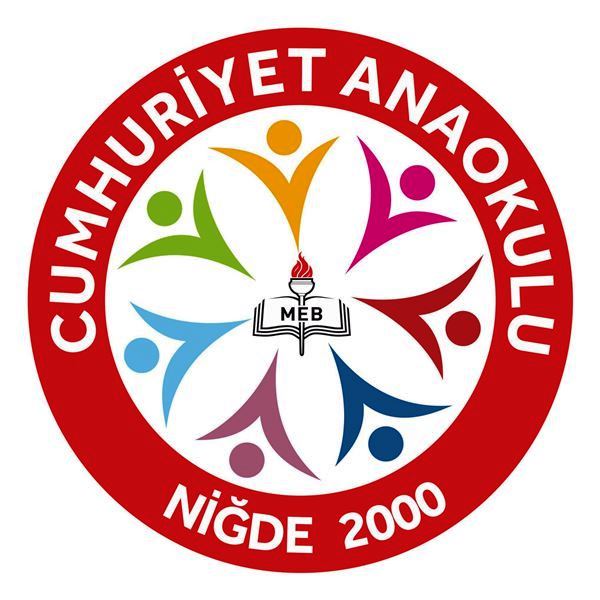                                    OKUL KURULUŞ VE TARİHÇESİ:     Cumhuriyet Anaokulu , 2000 yılında Hacı Zekiye Aslan Lisesi pansiyonu bünyesinde eğitim-öğretim faaliyetlerine başlamış daha sonra 2009 yılında şuan ki binasına taşınmıştır.  Okulun bina alanı 680 m2, bahçe alanı 836 m2’dir. Okulumuz bodrum katla birlikte 2 katlıdır. 5 tonluk su deposu bulunmaktadır. Okulumuz 100 öğrenci kapasitelidir. Zemin katında 1 müdür odası, 1 Memur odası, 1 depo ,4 sınıf bulunmaktadır. Bodrum katta, 1 oyun odası,  1 mutfak, 1 yemek salonu,1 ambar,1drama odası mevcuttur.      Okulumuzun ısıtma sistemi doğalgazlıdır.Okulun iç kısmı ve bahçesi 7 gün 24 saat kamera sistemi ile izlenmektedir.